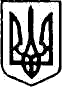 УПРАВЛІННЯ ОСВІТИ І НАУКИ РІВНЕНСЬКОЇ ОБЛДЕРЖАДМІНІСТРАЦІЇРІВНЕНСЬКИЙ ОБЛАСНИЙ ІНСТИТУТ ПІСЛЯДИПЛОМНОЇ ПЕДАГОГІЧНОЇ ОСВІТИвул. В.Чорновола, . Рівне, 33028; тел.64-96-60, 64-96-61; факс 22-22-02E-mail: roippo.rv@ukr.net, код ЄДРПОУ 0213976502.07.2015  №  01-16/751                 На №_____________від____________Начальникам відділів, управлінь освіти районних державних адміністрацій, виконавчих комітетів рад міст обласного значенняЗавідувачам районних, міськихметодичних кабінетів, центрівДиректорам  шкілРівненський обласний інститут післядипломної педагогічної освіти неодноразово отримує звернення про необхідність організації перепідготовки педагогічних працівників за спеціальністю «Дошкільна освіта».У зв’язку з тим, що даний вид діяльності вимагає проведення процедури ліцензування, просимо подати інформацію про потребу у таких фахівцях до 15.09.2015 року.За умови отримання належної кількості замовлень (листи за підписом керівника, скріплені мокрою печаткою) інститут після проходження процедури ліцензування матиме можливість здійснювати перепідготовку з 01 вересня 2016 року.В.о. ректора                                                       А.О. Лавренчук